.****4 TAGS, 2 RESTARTS***RESTART ON WALL 2 & 3 AFTER 24C***TAG 1 (8C) AFTER WALL 5, TAG 2 (4C) AFTER WALL 6, TAG 3 (16C) AFTER WALL 8, & TAG 4 (4C) AFTER WALL 9(01-08) SECTION 1: DIAGONALLY FWD SHUFFLE (X2) - HEEL TOUCH & BACK (X3)- HEEL TOUCH(09-16) SECTION 2 : SIDE PRESS LEG- TOGETHER- MAMBO CROSS-3/4 VOLTA TURN L- FWD(17-24) SECTION 3: DIAGONAL TOUCH- BUMP (X3)- CROSS SHUFFLE (R&L)***RESTART ON WALL 2 & 3 AFTER 24C(25-32) SECTION 4: SIDE & POINT (X2) - CIRCULAR WALK TURN***TAG 1 (8C) AFTER WALL 5, TAG 2 (4C) AFTER WALL 6, TAG 3 (16C) AFTER WALL 8, & TAG 4 (4C) AFTER WALL 9FULL TAG : 16CSECTION 1: CHARLESTON STEP- V STEPSECTION 2: GRAPEVINES- TOUCH (R&L)Yi Qiang Shao Nian Remix (一腔少年)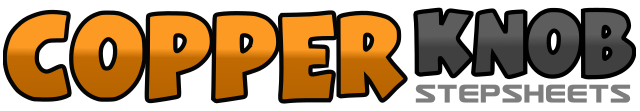 .......Count:32Wall:4Level:High Beginner.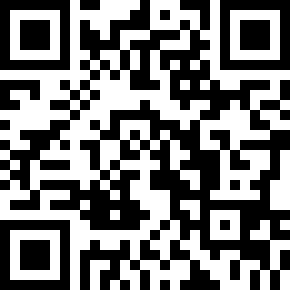 Choreographer:Heru Tian (INA) - November 2020Heru Tian (INA) - November 2020Heru Tian (INA) - November 2020Heru Tian (INA) - November 2020Heru Tian (INA) - November 2020.Music:Yi Qiang Shao Nian (一腔少年) (DJ沈念版) - Hai Lai A Mu (海来阿木)Yi Qiang Shao Nian (一腔少年) (DJ沈念版) - Hai Lai A Mu (海来阿木)Yi Qiang Shao Nian (一腔少年) (DJ沈念版) - Hai Lai A Mu (海来阿木)Yi Qiang Shao Nian (一腔少年) (DJ沈念版) - Hai Lai A Mu (海来阿木)Yi Qiang Shao Nian (一腔少年) (DJ沈念版) - Hai Lai A Mu (海来阿木)........1&2fwd to R diagonal (rf), together (lf), fwd to R diagonal (rf)3&4fwd to L diagonal (lf), together (rf), fwd to L diagonal (lf)5&6&7&8heel touch (rf), step back (rf), heel touch (lf), step back (lf), heel touch (rf), step back (rf), heel touch (lf)1-2press to side (lf), close together (lf)3&4side (rf), recover (lf), cross (rf)5&6&7&8¼ turn L fwd (lf), together (rf), ¼ turn L fwd (lf), together (rf), ¼ turn L fwd (lf), together (rf), step fwd (lf)1&2touch (rf) to R diagonal push hip to R, push hip to L, push hip to R3&4cross (rf), together (lf), cross (rf)5&6touch (lf) to L diagonal push hip to L, push hip to R, push hip to L7&8cross (lf), together (rf), cross (lf)1-4step side (rf), side point (lf), side (lf), side point (rf)5-8walk (rf, lf, rf, lf) make a full turn to R1-4touch fwd (rf), step back (rf), touch behind (lf), step fwd (lf)5-8step fwd out (rf), step out (lf), step back in (rf), together (lf)1-4step side (rf), behind (lf), side (rf), touch together (lf)5-8step side (lf), behind (rf), side (lf), touch together (rf)